AVVISOI RAPPRESENTANTI  DELLE CLASSI QUINTE DELLA SCUOLA PRIMARIA SONO INVITATI A PRESENZIARE AL SORTEGGIO DEGLI ALUNNI ISCRITTI ALLA SCUOLA SECONDARIA DI PRIMO GRADO PER L’A.S. 2023/2024,  PER LA FORMAZIONE DELLE CLASSI PRIME, IL GIORNO 05 LUGLIO 2023 ALLE ORE 13,00 PRESSO LA SEDE CENTRALE DI VIA RIMEMBRANZA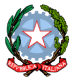 Ministero della pubblica istruzioneDipartimento per l’Istruzione -Direzione Generale per gli affari Internazionali – Ufficio V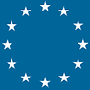 ISTITUTO  COMPRENSIVO STATALE  “G. STROFFOLINI”con  Sezione ad Indirizzo MusicaleVia Rimembranza, 33 – 81020 CASAPULLA (CE) Cod. Mecc. CEIC82800V – Cod. Fisc.94007130613 e-mail: ceic82800v@istruzione.it;ceic82800v@pec.istruzione.itSito  Internet: www.istitutostroffolini.edu.itTel 0823/467754 Distretto Scolastico n°16- Ambito 10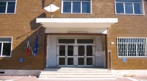 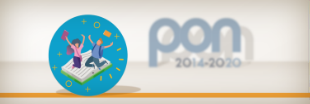 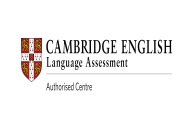 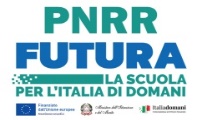 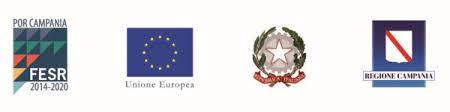 